SUPPLEMENTARY GAZETTE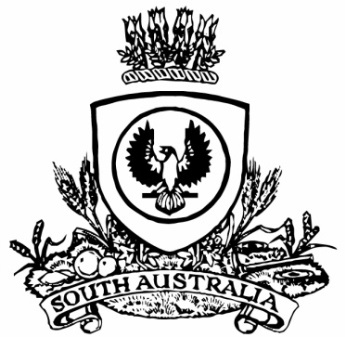 THE SOUTH AUSTRALIANGOVERNMENT GAZETTEPublished by AuthorityAdelaide, Friday, 8 July 2022State Government InstrumentSouth Australian Public Health Act 2011Expiration of Clauses 10-15 of the Emergency Management (COVID-19 Requirements) (Consolidated Measures) Direction 2022NoticePursuant to subsection 90E(1)(a) of the South Australian Public Health Act 2011, I expire the following provisions of the Emergency Management (COVID-19 Requirements) (Consolidated Measures) Direction 2022 to have effect on and from 12:01am Saturday, 9 July 2022:1.	Clauses 10 to 15 inclusive.Dated: 8 July 2022Christopher James Picton, MPMinister for Health and Wellbeing